Παρακαλώ απαντήστε στο παρακάτω ερωτηματολόγιο: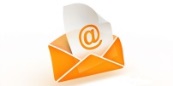 Ονοματεπώνυμο:Διεύθυνση:Αριθμός τηλεφώνου:Εταιρεία – Ιδιότητα:Ε-mail ή Ιστοσελίδα:Πως θα μας βαθμολογούσατε:ΚαθόλουΛίγοΜέτριαΚαλάΠολύ καλά1. Πόσο εύκολα και γρήγορα βρήκατε τα προϊόντα μας; 2. Πόσο ικανοποιημένοι είστε, από την ανταπόκριση στην εκδήλωση ενδιαφέροντος για προσφορά;3. Πώς κρίνετε την ποιότητα της «επικοινωνίας» της Elith μαζί σας; (τηλεφωνικής, προσωπικής επαφής ή e-mails)4. Πώς κρίνετε την ποιότητα της «επικοινωνίας» του αντιπροσώπου μας, μαζί σας; 5. Πόσο ικανοποιημένοι είστε, από την εγκατάσταση; Ανταποκρίθηκε ο συνεργάτης μας στις επιθυμίες και τις υποδείξεις σας;6. Είστε ικανοποιημένοι, από τον χρόνο παράδοσης;7. Ενημερωθήκατε, για την σωστή ρύθμιση του θερμοστάτη και την χρήση νυχτερινού ρεύματος;8. Πώς αξιολογείτε τους όρους πληρωμής;9. Πώς αξιολογείτε την τιμή των προϊόντων μας;10. Πώς αξιολογείτε την σχέση ποιότητας και τιμής των προϊόντων μας;11.Είστε ικανοποιημένοι, από τη γενικότερη οικονομία του συστήματος θέρμανσης Elith;12. Είστε ικανοποιημένοι, από την ποιότητα της θέρμανσης του συστήματος Elith;13. Πώς θα αξιολογούσατε, συνολικά την Elith , σε σύγκριση με τον ανταγωνισμό ?14. Τι γνώμη έχετε για την ιστοσελίδα και το blog μας; www.elith.gr /blog15. Πώς κρίνετε την ποιότητα ενημέρωσης και διαφήμισης των προϊόντων μας;Για επί πλέον σχόλια και υποδείξεις, παρακαλώ σημειώστε, εδώ:Παράλληλα, χρησιμοποιείτε κάποιο άλλο σύστημα θέρμανσης; Αν ναι, ποιό είναι αυτό;Σύνολο Εγκατεστημένης Ισχύος : ………….ΚW                                                         Μηνιαία Έξοδα Θέρμανσης : ………….€/Μήνα